	Vadovaudamasi Lietuvos Respublikos vietos savivaldos įstatymo 16 straipsnio 2 dalies 26 punktu, Pagėgių savivaldybės turto ir valstybės turto valdymo, naudojimo ir disponavimo juo tvarkos aprašo, patvirtinto Pagėgių savivaldybės tarybos 2021 m. kovo 25 d. sprendimu Nr. T-59 „Dėl Pagėgių savivaldybės turto ir valstybės turto valdymo, naudojimo ir disponavimo juo tvarkos aprašo patvirtinimo“, 20.7 papunkčiu ir atsižvelgdama į Vilkyškių evangelikų liuteronų parapijos kunigo 2021 m. birželio 30 d. prašymą Nr. P21-03 „Prašymas dėl ilgalaikio ir trumpalaikio materialiojo turto perdavimo neatlygintinai valdyti ir naudotis pagal panaudos sutartį“, Pagėgių savivaldybės taryba n u s p r e n d ž i a:	1. Perduoti Vilkyškių evangelikų liuteronų bažnyčiai 10 metų neatlygintinai valdyti, naudotis ir disponuoti juo pagal panaudos sutartį Pagėgių savivaldybei nuosavybės teise priklausantį ilgalaikį ir trumpalaikį materialųjį turtą (sąrašas pridedamas) tenkinti gyvenamosios vietovės bendruomenės viešuosius poreikius.	2. Įpareigoti Pagėgių savivaldybės administracijos Strateginio planavimo ir investicijų skyriaus vedėją Bronislovą Budvytį pasirašyti panaudos sutartį bei perdavimo − priėmimo aktą su panaudos gavėju.	3.  Sprendimą paskelbti Pagėgių savivaldybės interneto svetainėje www.pagegiai.lt.                Šis sprendimas gali būti skundžiamas Regionų apygardos administracinio teismo Klaipėdos rūmams (Galinio Pylimo g. 9, 91230 Klaipėda) Lietuvos Respublikos administracinių bylų teisenos įstatymo nustatyta tvarka per 1 (vieną) mėnesį nuo sprendimo paskelbimo ar įteikimo suinteresuotiems asmenims dienos.Savivaldybės meras				            Vaidas BendaravičiusPagėgių savivaldybės tarybos 2021 m. rugpjūčio 12 d. sprendimo Nr. T-142priedas ILGALAIKIO IR TRUMPALAIKIO MATERIALIOJO TURTO, PERDUODAMO VILKYŠKIŲ EVANGELIKŲ LIUTERONŲ PARAPIJAI, SĄRAŠASIlgalaikis materialusis turtas:Trumpalaikis materialusis turtas: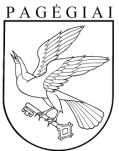 Pagėgių savivaldybės tarybasprendimasdėl ILGALAIKIO  IR TRUMPALAIKIO MATERIALIOJO TURTO perdavimo NEATLYGINTINAI NAUDOTIS PAGAL panaudos sutartį VILKYŠKIŲ EVANGELIKŲ LIUTERONŲ PARAPIJAI2021 m. rugpjūčio 12 d. Nr. T-142PagėgiaiEil. Nr.PavadinimasKiekis, vnt.Inventorinis Nr.Įsigijimo vertė euraisLikutinės lėšosFinansavimo šaltinis1.Vidutinės klasės stacionarūs kompiuteriai, kompiuteris Magnum M350/2000AM500.01 S320 ATHLON 3000G/8GB DDR4/128GB SSD/W10Pro/OFFICE 2019HB/wrl. klaviatūra ir pelė/ monitorius 24BK45OH1 – 8 vnt.1 vnt.14000890638,88574,98ES2.Valgomojo baldų komplektas (stalas su 8 kėdėmis)1 kompl.160002322850,00841,15ES3.Šaldytuvas SAMSUNG, matmenys (PxAxG) 91,2 x 178,9 x 67,2 cm1 vnt.160002313950,00923,62ES4.Dulkių siurblys (KARCHER)1 vnt.160002317540,00525,00ES5.Interaktyvus ekranas „65“1 vnt.01600006513.995,003.786,95SAVIš viso:6.973,886.651,70Eil. Nr.PavadinimasKiekis, vnt.Įsigijimo vertė euraisLikutinės lėšosFinansavimo šaltinis1.Spausdintuvas, Epson WF-C5710DWF Multifuncion Printer1 vnt.410,19410,19ES2.Indaplovė ELECTROLUX, bendri matmenys (AxPxG) 60 x 82 x 55 cm1 vnt.460,00460,00ES3.Kaitlentė BEKO, bendri matmenys (AxPxG) 0,98 x 58 x 51 cm1 vnt.160,00160,00ES4.Orkaitė BEKO, bendri matmenys (PxAxG) 54,7 x 44,5 x 59,4 cm1 vnt.190,00190,00ESIš viso:1.220,191.220,19